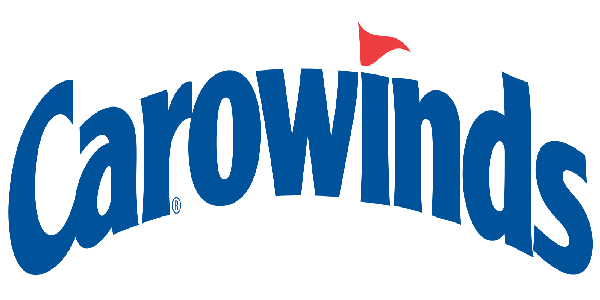 Packing ListCLOTHES								ADDITIONAL ITEMS	___comfortable shoes					___ - _______________________sleepwear							___ - ____________________	___clothes for Saturday					___ - ____________________		___light-weight jacket	MUST HAVE		___wallet				___spending money (remember, they are cashless)___sunscreen				ELECTRONICS		___phone/phone charger		___battery pack for phone		TOILETRIES		___deodorant(!!!)			___toothbrush/toothpaste___shampoo/conditioner___body wash___hairbrush/combOTHER___bus snacks (no peanuts)___beach towel___water bottle (must be empty when entering park)___sunglasses___hat*DO NOT FORGET TO WEAR YOUR CAROWINDS T-SHIRT ON FRIDAY*